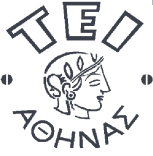 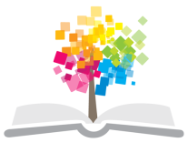 ΤΟΥΡΙΣΤΙΚΟ ΔΙΚΑΙΟ	Ενότητα 3: Η τρέχουσα περίοδος της ιστορίας των φορέων τουριστικής δημόσιας πολιτικήςΑντώνιος ΜανιάτηςΤμήμα Διοίκησης ΕπιχειρήσεωνΚατεύθυνση  Τουριστικών Επιχειρήσεων & Επιχειρήσεων Φιλοξενίας3.1 Τέταρτη περίοδος της ιστορίας των φορέων τουριστικής δημόσιας πολιτικής Εκτιμάται ότι μπορεί να θεωρηθεί ότι η Ελλάδα έχει εισέλθει σε μία τέταρτη περίοδο της ιστορίας των φορέων τουριστικής δημόσιας πολιτικής, από το 2009, παρά το γεγονός ότι η τρίτη περίοδος διήρκεσε λίγο και κυρίως ότι έχει διαρρεύσει μικρό χρονικό διάστημα από την έναρξη της τρέχουσας. Ειδικότερα, με το ΠΔ 186/2009 συγχωνεύθηκαν τα Υπουργεία Πολιτισμού και Τουριστικής Ανάπτυξης, σε ενιαίο Υπουργείο Πολιτισμού και Τουρισμού, πράγμα που αποτελεί μία σημαντική τομή. Η σπουδαιότητα αυτού του εγχειρήματος ενισχύεται από το γεγονός ότι σχεδόν αμέσως μετά η Ελλάδα έχει περιπέσει στη δίνη των «μνημονίων». Με το ΠΔ 15/2010 συστήθηκε στο Υπουργείο Πολιτισμού και Τουρισμού η Γενική Γραμματεία Τουρισμού, η οποία αναλαμβάνει όλες τις αρμοδιότητες που προβλέπονταν από το άρ. 1 του Ν. 3270/2004 και το ΠΔ 149/2005. Συνεπώς, η τουριστική πολιτική του κράτους ασκείται  από το πολυδύναμο Υπουργείο Πολιτισμού και Τουρισμού, μέσω της ειδικευμένης Γραμματείας Τουρισμού. Αποστολή της είναι ο προγραμματισμός και η χάραξη της τουριστικής πολιτικής καθώς και ο σχεδιασμός της τουριστικής ανάπτυξης της χώρας. Ωστόσο, η συνύπαρξη έλαβε τέλος στην κυβέρνηση που προέκυψε από τις  βουλευτικές εκλογές της 25.01.2015. Το νέο κυβερνητικό σχήμα περιλαμβάνει ένα μικρό αριθμό Υπουργείων, κάποια από τα οποία είναι πολύ ευρέα σε δέσμη αρμοδιοτήτων. Αυτή είναι η περίπτωση του Υπουργείου Οικονομίας, Υποδομών, Ναυτιλίας και Τουρισμού, με έναν Υπουργό και τρεις Υπουργούς Αναπληρωτές, μεταξύ των οποίων για τον Τουρισμό. Ο πολιτισμός υπάγεται στο Υπουργείο Πολιτισμού, Παιδείας και Θρησκευμάτων. Πρόκειται για κίνηση που αναιρεί ένα από τα πιο επιτυχή θεσμικά «πειράματα» στο χώρο της διακυβέρνησης των τελευταίων ετών.  Αυτός ο χωρισμός παρέμεινε και μετά τον κυβερνητικό ανασχηματισμό που συνέβη το Ιούλιο 2015.    Στην τρέχουσα περίοδο δρομολογούνται και σημαντικές καινοτομίες στις τεχνικές πτυχές των τουριστικών υποδομών. Ειδικότερα, όσον αφορά τις Συμπράξεις Δημόσιου και Ιδιωτικού Τομέα (ΣΔΙΤ) στο πεδίο του τουρισμού, στις 06.11.2013 εντάχθηκε, με απόφαση της ΔΕΣΔΙΤ το έργο για τη Μελέτη, Χρηματοδότηση, Κατασκευή, Λειτουργία, Τεχνική Διαχείριση και Εκμετάλλευση του Τουριστικού Λιμένα του Ναυπλίου. Το επενδυτικό κόστος του έργου θα ανέλθει σε 10.000.000 ευρώ και θα περιλαμβάνει την κατασκευή τόσο της θαλάσσιας όσο και της χερσαίας ζώνης της μαρίνας του Ναυπλίου, τη λειτουργία και διαχείριση διακοσίων δέκα θέσεων ελλιμενισμού μόνιμων και διερχόμενων σκαφών καθώς και των υπηρεσιών των εμπορικών χρήσεων που θα αναπτυχθούν στη χερσαία περιοχή για σαράντα έτη. Αυτό το εκσυγχρονιστικό φυσικό αντικείμενο ωστόσο δεν περιλαμβάνεται στον κατάλογο των ήδη υπογεγραμμένων συμβάσεων ΣΔΙΤ και γενικότερα παρατηρείται μία υστέρηση στην υπαγωγή των τουριστικών υποδομών στο πεδίο του νόμου για τις ΣΔΙΤ.  Τέλος, επισημαίνεται ότι τα ξενοδοχεία και τα εστιατόρια αποτελούν αυτοτελείς κατηγορίες χρήσης για τον υπολογισμό της ενεργειακής απόδοσης των κτιρίων. Επιπλέον, οι τουριστικές επιχειρήσεις συνδέονται εκ των πραγμάτων με το νέο θεσμό της Σύμβασης Ενεργειακής Απόδοσης (ΣΕΑ), οι οποίες άλλωστε μοιάζουν με τις ΣΔΙΤ. Ειδικότερα, σε σχετική ανακοίνωσή του, το αρμόδιο Υπουργείο έχει χρησιμοποιήσει την περίπτωση ξενοδοχείου ως υποθετικό παράδειγμα ΣΕΑ, με τη μορφή «Σύμβασης Εγγυημένης Απόδοσης».   3.2 Ο ΕΟΤΟ ΕΟΤ αποτελεί Νομικό Πρόσωπο Δημοσίου Δικαίου είναι ΝΠΔΔ και ως τέτοιο μπορεί οι συμβάσεις που συνάπτει να είναι διοικητικές συμβάσεις (όχι του ιδιωτικού δικαίου αλλά του δημοσίου δικαίου, με αρμόδια τα διοικητικά δικαστήρια για την επίλυση των σχετικών διαφορών). Τελεί υπό τη διοικητική εποπτεία του Υπουργείου του αρμόδιου για τον Τουρισμό.  Σύμφωνα με το Ν. 3270/2004 ο ΕΟΤ διαρθρώνεται  σε Κεντρική Υπηρεσία, με έδρα την Αθήνα και σε Περιφερειακές Υπηρεσίες Τουρισμού (ΠΥΤ) από 01.01.2005. Στο Ν. 4179/2013 προβλέπεται ότι στο Υπουργείο Τουρισμού μεταφέρεται από τον ΕΟΤ ως σύνολο υπηρεσιών, αρμοδιοτήτων, θέσεων και προσωπικού η Ειδική Υπηρεσία Προώθησης και Αδειοδότησης Τουριστικών Επιχειρήσεων, που προβλέφθηκε με το άρ. 12 του Ν. 4002/2011, και υπάγεται στον Υπουργό Τουρισμού. Η υπηρεσία αυτή λειτουργεί ως υπηρεσία μίας στάσεως (one stop shop), για την αδειοδότηση σε όλα τα στάδιά της, καθώς και για απαραίτητες εγκρίσεις και αναθεωρήσεις αδειών νέων ή / και υφιστάμενων κύριων ξενοδοχειακών καταλυμάτων 4 ή 5 αστέρων δυναμικότητας άνω των 300 κλινών, εγκαταστάσεων ειδικής τουριστικής υποδομής σε τουριστικά καταλύματα των παραπάνω κατηγοριών ή σε σύνθετο τουριστικό κατάλυμα, καθώς και των προαναφερθέντων «σύνθετων τουριστικών καταλυμάτων» τα οποία προβλέπονται  στο άρ. 8 του Ν. 4002/2011.  Ο ΕΟΤ είναι οργανισμός του Κράτους με κύρια αποστολή την οργάνωση, ανάπτυξη και προώθηση του τουρισμού στην Ελλάδα με την αξιοποίηση όλων των δυνατοτήτων της χώρας, ακολουθώντας δράσεις τουριστικής προβολής της Ελλάδας στο εσωτερικό και στο εξωτερικό. Επιπλέον, ήταν παραδοσιακά επιφορτισμένος με την εποπτεία και τον έλεγχο της γενικότερης τουριστικής αγοράς. Επιτελεί και κάθε άλλη λειτουργία που είναι απαραίτητη για την υποστήριξη και προβολή του ελληνικού τουριστικού προϊόντος. Η αποστολή του είναι να ενισχύσει την αξία του ελληνικού τουρισμού σε συνεργασία με τους εμπλεκόμενους φορείς με στόχο την αύξηση του εισερχόμενου τουρισμού και ταυτόχρονα των τουριστικών εσόδων.      ΣημειώματαΣημείωμα ΑναφοράςCopyright ΤΕΙ Αθήνας, Αντώνιος Μανιάτης, 2013. Αντώνιος Μανιάτης. «ΤΟΥΡΙΣΤΙΚΟ ΔΙΚΑΙΟ. Ενότητα 3: Η τρέχουσα περίοδος της ιστορίας των φορέων τουριστικής δημόσιας πολιτικής». Έκδοση: 1.0. Αθήνα 2013. Διαθέσιμο από τη δικτυακή διεύθυνση: ocp.teiath.gr.Σημείωμα ΑδειοδότησηςΤο παρόν υλικό διατίθεται με τους όρους της άδειας χρήσης Creative Commons Αναφορά, Μη Εμπορική Χρήση Παρόμοια Διανομή 4.0 [1] ή μεταγενέστερη, Διεθνής Έκδοση.   Εξαιρούνται τα αυτοτελή έργα τρίτων π.χ. φωτογραφίες, διαγράμματα κ.λ.π., τα οποία εμπεριέχονται σε αυτό. Οι όροι χρήσης των έργων τρίτων επεξηγούνται στη διαφάνεια  «Επεξήγηση όρων χρήσης έργων τρίτων». Τα έργα για τα οποία έχει ζητηθεί άδεια  αναφέρονται στο «Σημείωμα  Χρήσης Έργων Τρίτων». 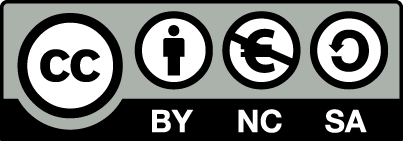 [1] http://creativecommons.org/licenses/by-nc-sa/4.0/ Ως Μη Εμπορική ορίζεται η χρήση:που δεν περιλαμβάνει άμεσο ή έμμεσο οικονομικό όφελος από την χρήση του έργου, για το διανομέα του έργου και αδειοδόχοπου δεν περιλαμβάνει οικονομική συναλλαγή ως προϋπόθεση για τη χρήση ή πρόσβαση στο έργοπου δεν προσπορίζει στο διανομέα του έργου και αδειοδόχο έμμεσο οικονομικό όφελος (π.χ. διαφημίσεις) από την προβολή του έργου σε διαδικτυακό τόποΟ δικαιούχος μπορεί να παρέχει στον αδειοδόχο ξεχωριστή άδεια να χρησιμοποιεί το έργο για εμπορική χρήση, εφόσον αυτό του ζητηθεί.Επεξήγηση όρων χρήσης έργων τρίτωνΔιατήρηση ΣημειωμάτωνΟποιαδήποτε αναπαραγωγή ή διασκευή του υλικού θα πρέπει να συμπεριλαμβάνει:Το Σημείωμα ΑναφοράςΤο Σημείωμα ΑδειοδότησηςΤη δήλωση Διατήρησης Σημειωμάτων Το Σημείωμα Χρήσης Έργων Τρίτων (εφόσον υπάρχει) μαζί με τους συνοδευόμενους υπερσυνδέσμους.Το περιεχόμενο του μαθήματος διατίθεται με άδεια Creative Commons εκτός και αν αναφέρεται διαφορετικά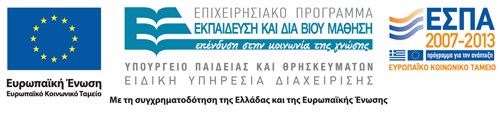 Το έργο υλοποιείται στο πλαίσιο του Επιχειρησιακού Προγράμματος «Εκπαίδευση και Δια Βίου Μάθηση» και συγχρηματοδοτείται από την Ευρωπαϊκή Ένωση (Ευρωπαϊκό Κοινωνικό Ταμείο) και από εθνικούς πόρους.Ανοικτά Ακαδημαϊκά ΜαθήματαΤεχνολογικό Εκπαιδευτικό Ίδρυμα ΑθήναςΤέλος ΕνότηταςΧρηματοδότησηΤο παρόν εκπαιδευτικό υλικό έχει αναπτυχθεί στα πλαίσια του εκπαιδευτικού έργου του διδάσκοντα.Το έργο «Ανοικτά Ακαδημαϊκά Μαθήματα στο ΤΕΙ Αθήνας» έχει χρηματοδοτήσει μόνο τη αναδιαμόρφωση του εκπαιδευτικού υλικού. Το έργο υλοποιείται στο πλαίσιο του Επιχειρησιακού Προγράμματος «Εκπαίδευση και Δια Βίου Μάθηση» και συγχρηματοδοτείται από την Ευρωπαϊκή Ένωση (Ευρωπαϊκό Κοινωνικό Ταμείο) και από εθνικούς πόρους.©Δεν επιτρέπεται η επαναχρησιμοποίηση του έργου, παρά μόνο εάν ζητηθεί εκ νέου άδεια από το δημιουργό.διαθέσιμο με άδεια CC-BYΕπιτρέπεται η επαναχρησιμοποίηση του έργου και η δημιουργία παραγώγων αυτού με απλή αναφορά του δημιουργού.διαθέσιμο με άδεια CC-BY-SAΕπιτρέπεται η επαναχρησιμοποίηση του έργου με αναφορά του δημιουργού, και διάθεση του έργου ή του παράγωγου αυτού με την ίδια άδεια.διαθέσιμο με άδεια CC-BY-NDΕπιτρέπεται η επαναχρησιμοποίηση του έργου με αναφορά του δημιουργού. Δεν επιτρέπεται η δημιουργία παραγώγων του έργου.διαθέσιμο με άδεια CC-BY-NCΕπιτρέπεται η επαναχρησιμοποίηση του έργου με αναφορά του δημιουργού. Δεν επιτρέπεται η εμπορική χρήση του έργου.διαθέσιμο με άδεια CC-BY-NC-SAΕπιτρέπεται η επαναχρησιμοποίηση του έργου με αναφορά του δημιουργού και διάθεση του έργου ή του παράγωγου αυτού με την ίδια άδεια. Δεν επιτρέπεται η εμπορική χρήση του έργου.διαθέσιμο με άδεια CC-BY-NC-NDΕπιτρέπεται η επαναχρησιμοποίηση του έργου με αναφορά του δημιουργού. Δεν επιτρέπεται η εμπορική χρήση του έργου και η δημιουργία παραγώγων του.διαθέσιμο με άδεια CC0 Public DomainΕπιτρέπεται η επαναχρησιμοποίηση του έργου, η δημιουργία παραγώγων αυτού και η εμπορική του χρήση, χωρίς αναφορά του δημιουργού.διαθέσιμο ως κοινό κτήμαΕπιτρέπεται η επαναχρησιμοποίηση του έργου, η δημιουργία παραγώγων αυτού και η εμπορική του χρήση, χωρίς αναφορά του δημιουργού.χωρίς σήμανσηΣυνήθως δεν επιτρέπεται η επαναχρησιμοποίηση του έργου.